Leadership Styles - Important Leadership StylesAll leaders do not possess same attitude or same perspective. As discussed earlier, few leaders adopt the carrot approach and a few adopt the stick approach. Thus, all of the leaders do not get the things done in the same manner. Their style varies. The leadership style varies with the kind of people the leader interacts and deals with. A perfect/standard leadership style is one which assists a leader in getting the best out of the people who follow him.Some of the important leadership styles are as follows:http://managementstudyguide.com/leadership-styles.htm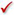 Autocratic leadership style: In this style of leadership, a leader has complete command and hold over their employees/team. The team cannot put forward their views even if they are best for the team’s or organizational interests. They cannot criticize or question the leader’s way of getting things done. The leader himself gets the things done. The advantage of this style is that it leads to speedy decision-making and greater productivity under leader’s supervision. Drawbacks of this leadership style are that it leads to greater employee absenteeism and turnover. This leadership style works only when the leader is the best in performing or when the job is monotonous, unskilled and routine in nature or where the project is short-term and risky.The Laissez Faire Leadership Style: Here, the leader totally trusts their employees/team to perform the job themselves. He just concentrates on the intellectual/rational aspect of his work and does not focus on the management aspect of his work. The team/employees are welcomed to share their views and provide suggestions which are best for organizational interests. This leadership style works only when the employees are skilled, loyal, experienced and intellectual.Democrative/Participative leadership style: The leaders invite and encourage the team members to play an important role in decision-making process, though the ultimate decision-making power rests with the leader. The leader guides the employees on what to perform and how to perform, while the employees communicate to the leader their experience and the suggestions if any. The advantages of this leadership style are that it leads to satisfied, motivated and more skilled employees. It leads to an optimistic work environment and also encourages creativity. This leadership style has the only drawback that it is time-consuming.Democrative/Participative leadership style: The leaders invite and encourage the team members to play an important role in decision-making process, though the ultimate decision-making power rests with the leader. The leader guides the employees on what to perform and how to perform, while the employees communicate to the leader their experience and the suggestions if any. The advantages of this leadership style are that it leads to satisfied, motivated and more skilled employees. It leads to an optimistic work environment and also encourages creativity. This leadership style has the only drawback that it is time-consuming.Bureaucratic leadership: Here the leaders strictly adhere to the organizational rules and policies. Also, they make sure that the employees/team also strictly follows the rules and procedures. Promotions take place on the basis of employees’ ability to adhere to organizational rules. This leadership style gradually develops over time. This leadership style is more suitable when safe work conditions and quality are required. But this leadership style discourages creativity and does not make employees self-contented.Bureaucratic leadership: Here the leaders strictly adhere to the organizational rules and policies. Also, they make sure that the employees/team also strictly follows the rules and procedures. Promotions take place on the basis of employees’ ability to adhere to organizational rules. This leadership style gradually develops over time. This leadership style is more suitable when safe work conditions and quality are required. But this leadership style discourages creativity and does not make employees self-contented.